Городское методическое объединение музыкальных руководителей ДОУ 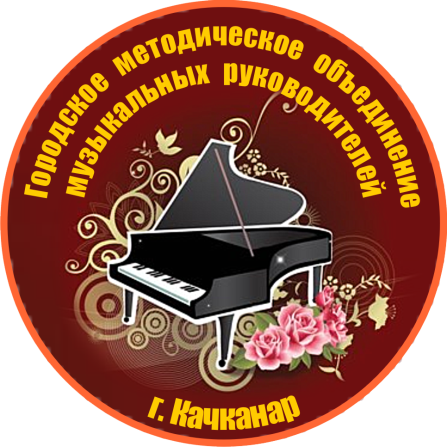 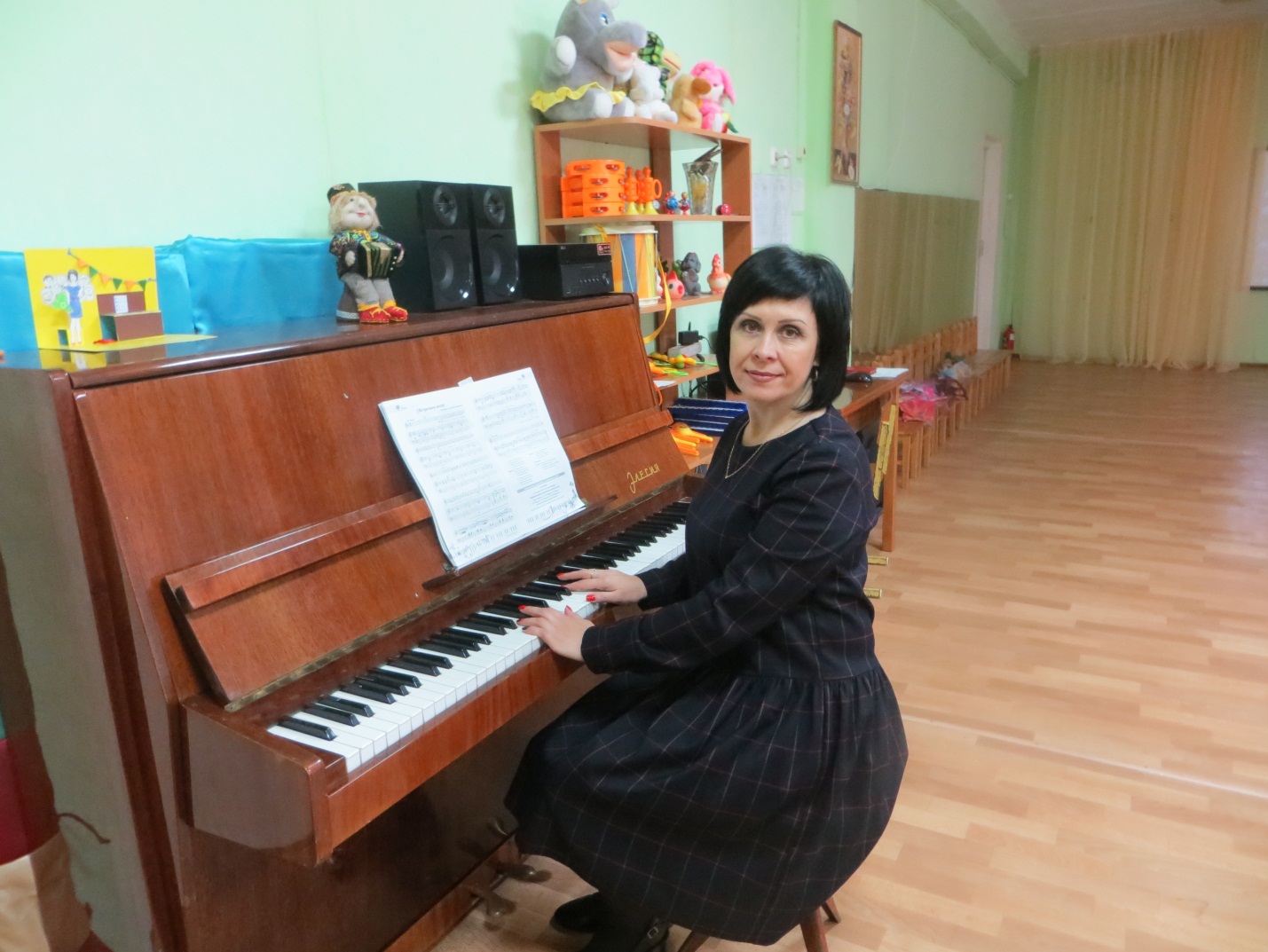 Руководитель:  Юнусова Ольга Евгеньевна,                             музыкальный руководитель                             МДОУ «Центр развития ребенка – детский сад «Улыбка»,                             специалист высшей квалификационной категории.  Цель:    Городское методическое объединение создано с целью повышения квалификации и уровня профессионального мастерства музыкальных руководителей ДОУ.Количество музыкальных руководителей: 18 человек (2018 -2019 уч. год)С целью повышения профессиональной компетентности ГМО работает в следующих направлениях: инновационная деятельность, самообразование, использование современных информационно-коммуникационных, педагогических технологий, обобщение опыта работы, участие в конкурсах.   